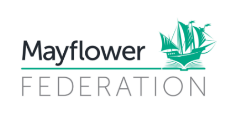 Dove Remote Learning Timetable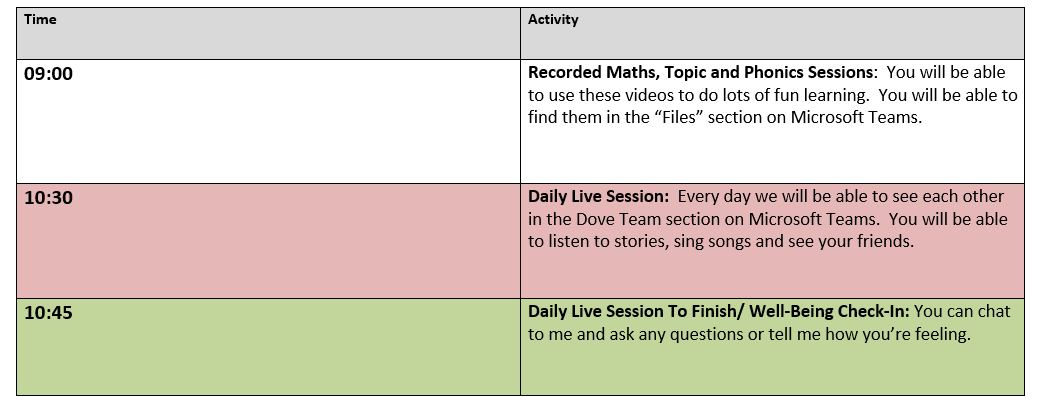 